Отчет о работе отдела муниципальной службы и кадров управления организационно-контрольной и кадровой работы администрации Чернянского района за период с 01.2018 по 05.2019 гг.Отдел муниципальной службы и кадров управления организационно-контрольной и кадровой работы администрации Чернянского района  создан в структуре администрации Чернянского района в 2008 году. В составе отдела муниципальной службы и кадров управления организационно-контрольной и кадровой работы администрации Чернянского района  работают 2 сотрудника – начальник отдела и ведущий консультант отдела. В своей деятельности отдел руководствуется Положением об управлении организационно-контрольной и кадровой работы администрации муниципального района «Чернянский район» Белгородской области, утвержденным решением Муниципального совета от 16.05.2018 г. № 589 «Об утверждении Положения об управлении организационно-контрольной и кадровой работы администрации муниципального района «Чернянский район» Белгородской области и Положения об организационно-контрольном отделе управлении организационно-контрольной и кадровой работы администрации муниципального района «Чернянский район» Белгородской области», а также Положением об отделе муниципальной службы и кадров, утвержденным решением Муниципального совета от 30.07.2014 г. № 122, Федеральным законом от 06.10.2003 г. № 131-ФЗ «Об общих принципах организации местного самоуправления в Российской Федерации», Федеральным законом от 02.03.2007 г.  № 2007 г. «О муниципальной службе в Российской Федерации», Федеральным законом № 273-ФЗ «О противодействии коррупции».Основными задачами отдела являются:-  обеспечение единого Порядка документального оформления назначения и освобождения от должности лиц, замещающих муниципальные должности Чернянского района, должности муниципальной службы и должности обслуживающего и вспомогательного персонала администрации Чернянского района;-  подготовка документов, необходимых для прохождения аттестации и присвоения классных чинов муниципальным служащим администрации Чернянского района и её структурных подразделений;-  ведение реестра муниципальных служащих Чернянского района;-  ведение личных дел, карточек формы Т-2, внесение необходимых записей в трудовые книжки лиц, замещающих муниципальные должности Чернянского района, муниципальных служащих администрации Чернянского района, Муниципального совета Чернянского района, избирательной комиссии муниципального района «Чернянский район» Белгородской области, работников обслуживающего и вспомогательного персонала администрации Чернянского района;- подготовка проектов Положений об оплате труда лиц, замещающих муниципальные должности Чернянского района, муниципальных служащих Чернянского района, обслуживающего и вспомогательного персонала администрации Чернянского района, о Порядке и условиях премирования указанных лиц;- подготовка представлений для награждения государственными и областными наградами;- подготовка проектов распоряжений и постановлений, договоров, относящихся к компетенции Отдела;- оказание консультационной помощи отделам, управлениям администрации Чернянского района, администрациям городского и сельских поселений, расположенных на территории Чернянского района, по вопросам организации муниципальной службы, ведения кадрового делопроизводства;- осуществление контроля за состоянием трудовой дисциплины и соблюдения  её сотрудниками администрации Чернянского района;- осуществление работы по профессиональному повышению квалификации и переподготовке муниципальных служащих и обслуживающего персонала администрации Чернянского района;- организация работы по подготовке нормативных правовых актов, регулирующих вопросы противодействия коррупции в органах исполнительной власти Чернянского района, обеспечению профилактики коррупционных и иных правонарушений.- иные задачи, в соответствии с федеральным законодательством, законодательством Белгородской области и муниципальными правовыми актами муниципального района «Чернянский район» Белгородской области, отнесенные к полномочиям органов местного самоуправления Чернянского района в данной сфере деятельности.Выполняя возложенные функции, отдел муниципальной службы и кадров управления организационно-контрольной и кадровой работы администрации Чернянского района реализует основные направления в области кадровой политики.Основные направления по итогам деятельности отдела муниципальной службы и кадров управления организационно-контрольной и кадровой работы администрации Чернянского района в отчетном периоде следующие:По состоянию на отчетную дату штатная численность работников органов местного самоуправления Чернянского района составляла 251 человек и 35 работников органов местного самоуправления осуществляющих переданные полномочия.За отчетный период принят 21 сотрудник, уволено 20. Привлечено к дисциплинарной ответственности 8.Оформлено 408 распоряжений  и 42 постановления по личному составу. В период 01.2018 по 05.2019  г.г. отделом муниципальной службы и кадров управления организационно-контрольной и кадровой работы администрации Чернянского района подготовлено 10 проектов решений Муниципального совета Чернянского района, касающихся  оплаты труда муниципальных служащих и работников обслуживающего персонала, условиях премирования, поощрения, оказания материальной помощи,  внесение изменений в структуру администрации района и в Реестр муниципальных должностей муниципальной службы. Подготовлено и отправлено 153 исходящих  документа  по  вопросам кадровой работы, муниципальной службы и противодействия коррупции. 	Во исполнение решения Муниципального совета Чернянского района от 21.07.2009 г. № 232 «Об утверждении Порядка ведения Реестра муниципальных служащих Чернянского района» отдел ведет реестр муниципальных служащих. Реестр содержит сведения о муниципальных служащих и их основных профессиональных квалификационных данных. Сведения о муниципальных служащих, внесенные в Реестр, являются конфиденциальной информацией. Реестр ведется в электронном виде и ежегодно по состоянию на 1 января корректируется.	Во исполнение решения Муниципального совета Чернянского района от 25.02.2010 г. № 277 «Об утверждении Положения о видах и порядке применения мер поощрения муниципальных служащих муниципальной службы Чернянского района» осуществляется поощрение Благодарностью и Почетной грамотой главы администрации Чернянского района работников органов местного самоуправления, а также сотрудников предприятий и организаций, общественных деятелей, осуществляющих свою деятельность на территории Чернянского района. Создана база поощренных Почетной грамотой и Благодарностью главы администрации Чернянского района с 2017 года. За период с 01.2018 по 05.2019 год Почетной грамотой главы администрации Чернянского района поощрены 130 человек, Благодарностью главы администрации Чернянского района 40 человек.За отчетный период представлены к поощрению Губернаторскими наградами 21 гражданин Чернянского района и работник органов местного самоуправления, в том числе: 3 человека награждены медалью «За заслуги перед Землей Белгородской» I и II степени (Штоколов А.В., Болтенков А.И., Гопалов А.Н.), 12 работников отличили Благодарственными письмами Губернатора Белгородской области (Белоусова Л.А., Жиленков В.Л., Мишина Г.Г., Морозова О.В., Мишурова О.С., Морозов С.А., Овчаров А.Н., Лаптев А.Н., Штоколов А.В., Черкесов Д.В., Калинин Е.И., Николаева С.Н.), 4 работникам объявлена Благодарность Губернатора Белгородской области (Круглякова Т.П., Симонов М.И., Пахомова Н.А., Манохин Н.П.), 2 работника награждены Почетной грамотой Губернатора Белгородской области (Тищенко О.А., Круглякова Т.П.). Отдел занимается подготовкой наградных документов для представления к награждению государственным и ведомственным наградам Российской Федерации. Так, за отчетный период подготовлено 2 наградных листа для представления к поощрению государственными наградами РФ (Гопалов А.Н., Шалимова А.И.) и 4 наградных листа для представления к поощрению ведомственными наградами РФ (Захаров А.В., Симонов М.И., Казаченко И.Э., Белоусов С.В.).В целях регламентации выделения денежных средств на оказание материальной помощи, выделения денежных средств на ценные подарки и выплаты премий, в 2018 году отделом муниципальной службы и кадров управления организационно-контрольной и кадровой работы администрации Чернянского района были разработаны проекты решений:№ 16 от 12.10.2018 г. «Об утверждении Положений о выплате единовременных пособий, премий и установлении доплат работникам органов местного самоуправления Чернянского района», включающего в себя 5 Положений:- О выплате единовременного пособия за безупречную и эффективную трудовую деятельность при увольнении работника в связи с выходом на пенсию;- О выплате премии за высокие показатели в работе и в связи с юбилейными датами;- Об установлении доплаты за исполнение должностных обязанностей на период отсутствия основного работника;- О выплате премии в связи с профессиональными праздниками;- О выплате единовременной денежной премии в связи с поощрениями Губернатора Белгородской области.№ 17 от 12.10.2018 г. «Об утверждении Положения о выплате материальной помощи в связи с длительной болезнью или несчастьем, постигшим самого работника или его близких родственников, а также общественных деятелей Чернянского района»№ 26 от 28.11.2018 г. «Об утверждении Положения о награждении (поощрении) граждан, предприятий, учреждений, организаций, работников органов местного самоуправления Чернянского района ценными (памятными) подарками, денежными премиями».	В рамках реализации решения Муниципального совета от 25.02.2010 года № 278 «Об утверждении Положения «О кадровом резерве для замещения вакантных должностей муниципальной службы муниципального района «Чернянский район» Белгородской области» в сентябре 2018 года внесены изменения в номенклатуру должностей для формирования резерва управленческих кадров муниципального района «Чернянский район». 28 ноября 2018 года распоряжением администрации Чернянского района № 376 утвержден Резерв управленческих кадров по Чернянскому району на 2019-2020 годы. В резерве состоит 131 человек на 70 должностей. Резерв сформирован на высшую группу должностей категории «руководители».В 2018 году из резерва управленческих кадров был назначен глава администрации городского поселения «Поселок Чернянка».Назначение на должности муниципальной службы в органах местного самоуправления Чернянского района осуществляется в рамках решения Муниципального совета Чернянского района от 31.10.2017 года № 485 «Об утверждении Методики проведения конкурса на замещение вакантной должности муниципальной службы и (или) на включение в кадровый резерв для замещения должности муниципальной службы муниципального района «Чернянский район» Белгородской области» за исключением муниципальных служащих, относящихся к высшей группе должностей (проходят согласование в отраслевых департаментах области).Так, за отчетный период  процедуру согласования прошли 5 кандидатов (Морозов С.А., Хамрабаева Е.В., Лазарев И.А., Кудрявцев А.А., Елфимов А.С.), проведены конкурсы на замещение вакантных должностей муниципальной службы «Глава администрации городского поселения «Поселок Чернянка», «Главный архитектор администрации Чернянского района». В связи с истечением срока полномочий глав, в октябре 2018 года были проведены конкурсы на замещение вакантных должностей глав администраций 14 сельских поселений. В связи с досрочным сложением полномочий проведен конкурс на замещение должности главы администрации Малотроицкого сельского поселения.В рамках проведения конкурсов применяется тестирование на знание основ Конституции Российской Федерации, законодательства о противодействии коррупции. Осуществляется взаимодействие с ОКУ «Чернянский районный центр занятости населения» при проведении психологического тестирования кандидатов.В рамках реализации Федерального закона № 273-ФЗ «О противодействии коррупции» отделом муниципальной службы и кадров управления организационно-контрольной и кадровой работы администрации Чернянского района проводится антикоррупционная работа, включающая в себя формирование у муниципальных служащих Чернянского района нетерпимости к коррупционному поведению, соблюдение муниципальными служащими действующего законодательства, предотвращение и урегулирование конфликта интересов, нормативно-правовое регулирование, декларационные мероприятия. Ежегодно проводится декларационная кампания. В 2018 году за отчетный период 2017 года сведения о доходах представили 79 муниципальных служащих. В  2019 году за отчетный период 2018 года сведения представили  82 муниципальных служащих. Ежегодно проводится анализ представленных сведений о доходах, сведения размещаются на официальном сайте администрации Чернянского района. В текущем году предстоит проверка достоверности и полноты представленных муниципальными служащими сведений через МРИ ФНС № 6 по Белгородской области.В соответствии с принятой Методикой проведения аттестации муниципальных служащих, утвержденного распоряжением главы Чернянского района от 23 октября 2015 г. № 544-р ежегодно проводится аттестация муниципальных служащих. Так, в 2018 году аттестацию прошли 12 муниципальных служащих. Все муниципальные служащие соответствуют занимаемым должностям.  В мае 2019 года запланирована аттестация 21 муниципального служащего.В соответствии с постановлением администрации Чернянского района от 28.12.2015 г. № 757 «Об утверждении Порядка организации работы по присвоению классных чинов муниципальной службы муниципальным служащим Чернянского района» за отчетный период присвоено 17 классных чинов, из них первых 10 , очередных 7.За отчетный период надбавка за выслугу лет устанавливалась 72 муниципальным служащим района и работникам, занимающим должности, не отнесенные к должностям муниципальной службы Чернянского района.Отделом муниципальной службы и кадров организована работа по профессиональной переподготовке и повышению квалификации муниципальных служащих. Так, за отчетный период, на базе НИУ «БелГУ» курсы повышения квалификации за 2018 год прошли 32 муниципальных служащих. Средства на обучение выделяются из районного бюджета и составили 209,0 тыс. рублей. За истекший период 2019 года курсы повышения квалификации прошли 16 муниципальных служащих на сумму 87,0 рублей. В 2019 году особое внимание будем уделять проектному обучению и обучению по вопросам противодействия коррупции.В стадии инициации находится проект «Регламентация процессов кадровой работы в органах местного самоуправления Чернянского района», который позволит к июню 2020 года снизить уровень нарушений в документальном оформлении кадровых процедур не менее чем на 50 % от уровня 2018 года.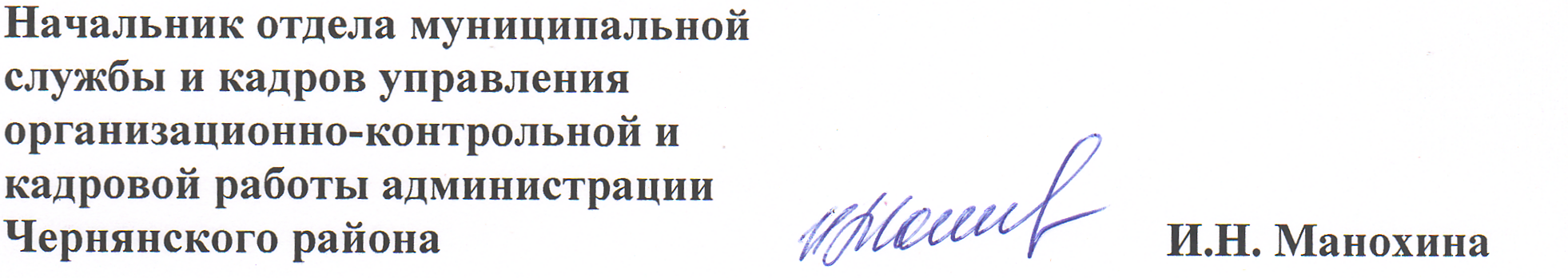 